Summer School Age program
accepting children Kindergarten to 6th grade
Our summer programs include weekly themes, 
field trips, Kona Ice, reading programs, & much more!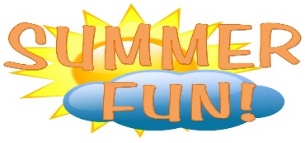 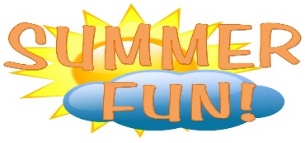 Please call our locations for more information 
regarding availability and pricing! 
ELRC (CCIS) accepted & Keystone Stars Accredited CentersThe Growing Tree- Hempfield School District (724) 832-1180The Growing Tree II- Latrobe School District (724) 539-8909The Growing Tree Location and InformationEmail: growingtreetour@gmail.comThe Growing Tree106 West Point Dr., Suite 4
Greensburg, PA 15601Phone: (724) 832-1180The Growing Tree II371 Frye Farm Rd
Greensburg, PA 15601Phone: (724) 539-8909Weekly Themes
(Subject to change) Weekly Themes
(Subject to change)    Welcome Summer & Friends—Transition Week   Welcome Summer & Friends—Transition WeekTie-Dye ExtravaganzaArt- A-PaloozaFiesta Fun4th of July – Party in the USATreasure HuntersCamping Slime & Outer SpaceFabulous Five Senses Imagination & CreationFun & Fitness End of Summer- Teachers Choice WeekField Trips
(Subject to change)Field Trips
(Subject to change)SeabaseAltimate AirChik Fil A & Twin LakesWinnie Palmer Nature ReserveMain Bowling